Број: 166-17-О/8-2Датум: 24.11.2017.Обавештење о поднетом захтеву за заштиту права у поступку јавне набавке број 166-17-O, за партију број 2.1. Назив, адреса и интернет страница наручиоца: Клинички центар Војводине, (у даљем тексту: Наручилац) Ул. Хајдук Вељкова бр. 1, Нови Сад, www.kcv.rs2. Врста наручиоца: Здравство3. Врста поступка јавне набавке: Отворени поступак4. Опис предмета набавке, назив и ознака из општег речника набавке: Набавка медицинске опреме за потребе клиника Клиничког центра Војводине, партија бр. 2 - Набавка апарата за ЕЕГ телеметрију за Клинику за неурологију33100000 – медицинска опрема 5. Фаза поступка јавне набавке у којој је поднет захтев за заштиту права: Након одлуке о додели уговора за партију бр. 26. Информације да ли наручилац зауставља даље активности у поступку јавне набавке:У складу са чланом 149. став 10. Закона о јавним набавкама („Службени гласник РС“, број 124/12, 14/15 и 68/15 ) Наручилац обавештава понуђаче да је у поступку јавне набавке број 166-17-О - Набавка медицинске опреме за потребе клиника Клиничког центра Војводине, за партију бр. 2 - Набавка апарата за ЕЕГ телеметрију за Клинику за неурологију, поднет захтев за заштиту права.Наручилац обавештава потенцијалне понуђаче да зауставља даље активности у предметном поступку јавне набавке. С поштовањем,Комисија за јавну набавку број 166-17-О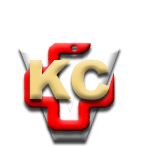 КЛИНИЧКИ ЦЕНТАР ВОЈВОДИНЕKLINIČKI CENTAR VOJVODINE21000 Нови Сад, Хајдук Вељкова 1, Војводина, Србија21000 Novi Sad, Hajduk Veljkova 1, Vojvodina, Srbijaтеl: +381 21/484 3 484www.kcv.rs, e-mail: uprava@kcv.rs